GMINA  Dorohusk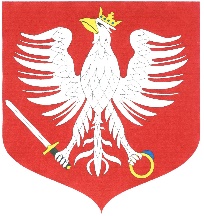 ul. Niepodległości 50, 22-175 Dorohusktel. 82 56 61 089, e-mail: sekretariat@dorohusk.com.plwww.dorohusk.com.plA N K I E T A Stan istniejący oraz perspektywy rozwoju Gminy DorohuskSzanowni Państwozwracamy się z prośbą o wypełnienie ankiety w celu przygotowania „Ponadlokalnej Strategii Rozwoju Gminy Dorohusk, Gminy Rejowiec, Gminy Rejowiec Fabryczny, Miasta Rejowiec Fabryczny oraz Gminy Siedliszcze na lata 2022-2027 z perspektywą do roku 2030”. W związku z tym prosimy Państwa o udzielenie odpowiedzi na poniższe pytania. Pozwoli to na ocenę stopnia aktualnego rozwoju gminy oraz pożądanych kierunków jej rozwoju. Ankieta jest anonimowa, a wyniki będą podawane wyłącznie w formie zbiorczej.Wypełnioną ankietę prosimy składać w:Urzędzie Gminy w Dorohusku, ul. Niepodległości 50, 22-175 Dorohusklub przesłać skan na adres e-mail: sekretariat@dorohusk.com.pl do dnia 24 września 2021 roku. 1. Jak oceniają Państwo dotychczasowe poniższe obszary działań w gminie ?proszę wstawić znak X w wybraną rubrykę2. Jakie kierunki działań wskazują Państwo do realizacji w perspektywie najbliższych kilku lat?proszę wstawić znak X w wybraną rubrykę 3. Proszę wymienić 5 najważniejszych inwestycji / przedsięwzięć, które Pani/Pana zdaniem powinny być priorytetowo realizowane na terenie gminy. 1 ) ………………………………………………………………………………………………………………………………………………………………………………………2 ) ………………………………………………………………………………………………………………………………………………………………………………………3 ) ………………………………………………………………………………………………………………………………………………………………………………………4 ) ………………………………………………………………………………………………………………………………………………………………………………………5 ) ………………………………………………………………………………………………………………………………………………………………………………………Z czym chciał(a)by Pani/Pan aby utożsamiano gminę w roku 2030? (Proszę zaznaczyć jedną odpowiedź)  z gminą atrakcyjną dla turystów,	 z gminą zapewniającą dostęp do wysokiej jakości usług społecznych,  z gminą przedsiębiorczą, atrakcyjną dla inwestorów i tworzącą nowe miejsca pracy,  z gminą ekologiczną dbającą o środowisko naturalne i estetykę otoczenia,  z czym innym: (czym?):…………………………………………………………………………………………………………………………………………………….…………..…………………………………………5. Dane statystyczneJaki jest Pani/Pana związek z terenem Gminy Dorohusk miejsce zamieszkania miejsce pracy miejsce prowadzenia działalności gospodarczej  miejsce rekreacji, wypoczynku  inna odpowiedź ……………………………………………………………………………………………………………………………………………………..…………………………..Jak długo mieszka Pani/Pan w Gminie Dorohusk nie mieszkam w Gminie Dorohusk do 5 lat 6 – 10 lat 11 - 20 lat 21 - 30 lat od urodzenia Jak ogólnie ocenia Pani/Pan poziom życia w Gminie Dorohusk bardzo dobrze raczej dobrze przeciętnie raczej źle źle nie mam zdaniaPłeć: kobieta mężczyznaJaki jest Pani/Pana wiek: do 16 lat od 17 do 24 lat od 25 do 34 lat od 35 do 44 lat od 45 do 54 lat od 55 do 64 lat powyżej 65 latDziękujemy za wypełnienie tej ankiety !Edukacja, kultura i rekreacjaOCENAOCENAOCENAOCENAOCENAEdukacja, kultura i rekreacjaBardzo dobrzeRaczej dobrzeŚrednioRaczej źleBardzo źleJak oceniasz stan obiektów placówek oświatowych na terenie gminy (szkoła, przedszkole)Jak oceniasz poziom edukacji w gminie (m.in. jakość kształcenia, dostępność zajęć dodatkowych dla uczniów, zajęcia wyrównawcze)Jak oceniasz poziom infrastruktury sportowo-rekreacyjnej (boiska, place zabaw, strefy rekreacji)Jak oceniasz liczbę obiektów kulturalnych w gminie (m.in. świetlice, biblioteka, dom kultury)Jak oceniasz stan obiektów kulturalnych na terenie gminy (świetlice, biblioteka, dom kultury)Jak oceniasz ofertę wydarzeń kulturalno - rozrywkowych odbywających się na terenie gminyStrefa przestrzeni gminnejOCENAOCENAOCENAOCENAOCENAStrefa przestrzeni gminnejBardzo dobrzeRaczej dobrzeŚrednioRaczej źleBardzo źleJak oceniasz estetykę i porządek w swojej miejscowości?Jak oceniasz stan i jakość terenów rekreacyjnych (m.in. parki, skwery, miejsca spacerowe,  place zabaw)?Jak oceniasz stan zagospodarowania przestrzeni publicznej  (m.in. wyposażenie w parkingi, chodniki, ławki, kosze na śmieci)?Środowisko przyrodnicze - problemy ekologiczneOCENAOCENAOCENAOCENAOCENAŚrodowisko przyrodnicze - problemy ekologiczneBardzo dobrzeRaczej dobrzeŚrednioRaczej źleBardzo źleJak oceniasz stan środowiska w swojej miejscowości?Jak oceniasz jakość powietrza?Jak oceniasz poziom hałasu?Jak oceniasz jakość wody pitnej w sieci wodociągowej?Jak oceniasz dbałość mieszkańców o stan środowiska naturalnego?Infrastruktura technicznaOCENAOCENAOCENAOCENAOCENABardzo dobrzeRaczej dobrzeŚrednioRaczej źleBardzo źleJak oceniasz stan dróg na terenie gminy?Jak oceniasz małą architekturę drogową w gminie (ciągi piesze, oświetlenie, przystanki itp.)?Jak oceniasz dostęp do internetu?Jak oceniasz poziom dostępu do sieci wodociągowej?Jak oceniasz poziom dostępu do sieci kanalizacyjnej?Czy jesteś zainteresowany/a dostępem do sieci gazowej?Sfera społeczna OCENAOCENAOCENAOCENAOCENASfera społeczna Bardzo dobrzeRaczej dobrzeŚrednioRaczej źleBardzo źleJak oceniasz dostępność do usług ochrony zdrowia w gminie (podstawowa opieka medyczna, apteki, stomatolog)?Jak oceniasz sieć usług na terenie gminy (handel, zakłady usługowe itp.)?Jak oceniasz ofertę spędzania czasu wolnego na terenie gminy dla dzieci?Jak oceniasz ofertę spędzania czasu wolnego  na terenie gminy dla dorosłych?Jak oceniasz ofertę usług dla seniorów w gminie ?Jaka jest Twoim zdaniem skala występowania w gminie patologii (np. alkoholizm, narkotyki, dopalacze itp.)?Jak oceniasz poziom bezpieczeństwa mieszkańców w gminie?NieistotneIstotnePilneBardzo pilneRozbudowa i modernizacja infrastruktury drogowej (w tym chodniki)Inwestycje w ochronę środowiska (wykorzystanie odnawialnych źródeł energii)Rozbudowa i modernizacja infrastruktury wodociągowejRozbudowa i modernizacja infrastruktury kanalizacyjnejBudowa infrastruktury gazowejRozbudowa i modernizacja infrastruktury sportowo-rekreacyjnejRozbudowa i modernizacja obiektów użyteczności publicznejModernizacja obiektów oświaty Rekultywacja terenów zdegradowanychUporządkowanie przestrzeni publicznej (czystość i estetyka otoczenia)Poprawa poziomu bezpieczeństwa publicznegoPoprawa dostępności i jakości opieki zdrowotnejPromocja gminyRozwój i promocja przedsiębiorczości, rozwój stref przemysłowych i produkcyjnych (nowi inwestorzy, miejsca pracy)Rozwój turystykiWsparcie organizacji pozarządowychDziałalność instytucji kulturyEdukacja i opieka przedszkolnaZagospodarowanie czasu wolnego dzieci i młodzieży